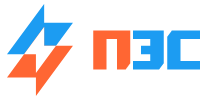 Изготовитель: ООО «ПерсоналЭнергоСтрой»394077, г. Воронеж, ул. 60 Армии д.27, кв.147ИНН 3662250784, КПП 366201001, ОГРН 1173668036024Тел.: +7 (473) 229-98-92, +7 (925) 495-91-04, http://www.pengstroy.ru; e-mail: pengstroy@mail.ruОПРОСНЫЙ ЛИСТ НА ИЗГОТОВЛЕНИЕ ПУНКТ КОММЕРЧЕСКОГО УЧЁТА (ПКУ)1.Номинальное напряжение сети:□ 6кВ           □ 10кВ    2. Схема подключения высоковольтного модуля:□ 2ТТ/2ТН          □ 2ТТ/3ТН          □ 3ТТ/3ТН      3. Крепление ПКУ:□ на опоре (тип опоры_____________________)     □  другой способ крепления             4. Трансформаторы тока:□ 5А ; □ 10А ; □ 15А ; □ 20А ; □ 30А ; □ 40А ; □ 50А ; □ 75А ; □ 80А ; □ 100А ; □ 150А ; □ 200А ;            □ 300А ; □ 400А ;  □ 500А ; □ 600А .5. Класс точности трансформаторов тока:□ 0,2          □ 0,5          □ 0,2 S          □ 0,5 S 6. Тип интерфейса:□ RS-485          □ RS-232          □ CAN          □ нет  7. Тип счётчика:□  СЭТ-4ТМ.03М.01 ;  □  Меркурий 230ART ; □  Другой тип ;  □  Счётчик  устанавливает заказчик  8. Способ передачи данных:□ GSM          □ GPRS         □ радиомодем9. Дополнительные сведения для оформления поставки:□ доставка                   □ самовывоз10. Количество однотипных устройств:  ____________ шт.11. Сведения о заказчике:Организация:_____________________________________________________________________________________Контактное лицо (ФИО, подпись)__________________ Телефон, факс, e-mail:________________________________________________________________________________________________________________________________